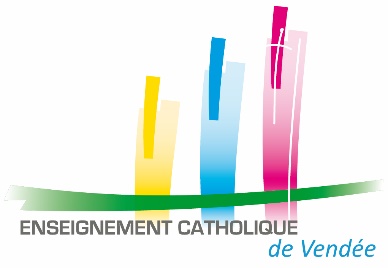 NOM et Prénom : 					 Né(e) le :			   Sexe : M        F  Etablissement scolaire : Classe :                                   COMPÉTENCES SCOLAIRES : ATTENDUS EN FIN DE MATERNELLEDomaine 1 : Mobiliser le langage dans toutes ses dimensionsLangage oralSe fait-il comprendre ?							Plutôt OUI	    	Plutôt NON   Comprend-il ce qui lui est dit ?							Plutôt OUI	    	Plutôt NON   Prononce-t-il correctement ?							Plutôt OUI	    	Plutôt NON    Ses phrases sont-elles correctement construites ?					Plutôt OUI	    	Plutôt NON   Discrimine-t-il les sons?							Plutôt OUI	    	Plutôt NON   Langage écritManifeste-t-il de la curiosité par rapport à l’écrit ?					Plutôt OUI	    	Plutôt NON   Fait-il des correspondances entre les 3 façons d’écrire un mot ?				Plutôt OUI	    	Plutôt NON   Commence-t-il à écrire seul ? (un mot, son prénom, …)				Plutôt OUI	    	Plutôt NON   Est-il à l’aise en motricité fine ?							Plutôt OUI	    	Plutôt NON   Autres observations :………………………………………………………………………………………………………………………………………………………………………………………….………………………………………………………………………………………………………………………………………………………………………………………….………………………………………………………………………………………………………………………………………………………………………………………….Domaine 2 : Agir, s’exprimer, comprendre à travers l’activité physique Est-il à l’aise dans son corps ? (coordination, déplacement, latéralisation)			Plutôt OUI	    	Plutôt NON   Entre-t-il dans les jeux collectifs ?						Plutôt OUI	    	Plutôt NON   Autres observations :………………………………………………………………………………………………………………………………………………………………………………………….………………………………………………………………………………………………………………………………………………………………………………………….………………………………………………………………………………………………………………………………………………………………………………………….Domaine 3 : Agir, s’exprimer, comprendre à travers les activités artistiquesAdapte-t-il ses gestes aux outils utilisés ? (crayon, pinceau,…)				Plutôt OUI	    	Plutôt NON   S’exprime-t-il par le dessin ?							Plutôt OUI	    	Plutôt NON   Ecoute : reproduit-il des formules rythmiques ?					Plutôt OUI	    	Plutôt NON   Autres observations : ………………………………………………………………………………………………………………………………………………………………………………………….………………………………………………………………………………………………………………………………………………………………………………………….………………………………………………………………………………………………………………………………………………………………………………………….Domaine 4 : Construire les premiers outils pour structurer sa penséeJusqu’où connait-il la comptine numérique ?					…………………………………….Dénombre-t-il ?								Plutôt OUI	    	Plutôt NON   Associe-t-il la quantité au nombre ?						Plutôt OUI	    	Plutôt NON   Reproduit-il des assemblages ? (puzzle, pavage, …)					Plutôt OUI	    	Plutôt NON   Autres observations :…………………………………………………………………………………………………………………………………………………………………………………………...…………………………………………………………………………………………………………………………………………………………………………………………...…………………………………………………………………………………………………………………………………………………………………………………………...…………………………………………………………………………………………………………………………………………………………………………………………...Domaine 5 : Explorer le mondeComment se repère-t-il dans le temps ? (journée, semaine, mois, saison)…………………………………………………………………………………………………………………………………………………………………………………………...…………………………………………………………………………………………………………………………………………………………………………………………...Comment se repère-t-il dans l’espace ? (marqueurs spaciaux, déplacements, orientation)…………………………………………………………………………………………………………………………………………………………………………………………...…………………………………………………………………………………………………………………………………………………………………………………………...Autres observations :…………………………………………………………………………………………………………………………………………………………………………………………...…………………………………………………………………………………………………………………………………………………………………………………………...…………………………………………………………………………………………………………………………………………………………………………………………...…………………………………………………………………………………………………………………………………………………………………………………………...Attitude dans les apprentissagesQuelles sont ses capacités d’attention ? (durée, types d’activités etc…)…………………………………………………………………………………………………………………………………………………………………………………………...…………………………………………………………………………………………………………………………………………………………………………………………...…………………………………………………………………………………………………………………………………………………………………………………………...Pour quelles activités présente-t-il le plus d’intérêt ?…………………………………………………………………………………………………………………………………………………………………………………………...…………………………………………………………………………………………………………………………………………………………………………………………...…………………………………………………………………………………………………………………………………………………………………………………………...Pour quelles activités présente-t-il le moins d’intérêt ?…………………………………………………………………………………………………………………………………………………………………………………………...…………………………………………………………………………………………………………………………………………………………………………………………...…………………………………………………………………………………………………………………………………………………………………………………………...COMPETENCES SOCIALES ET RELATIONNELLESComment vit-il les moments de changement ? (séparation du matin, changement d’activités, …)…………………………………………………………………………………………………………………………………………………………………………………………...…………………………………………………………………………………………………………………………………………………………………………………………...Comment se comporte-t-il sur les temps hors classe ? (restaurant scolaire, périscolaire, …) …………………………………………………………………………………………………………………………………………………………………………………………...…………………………………………………………………………………………………………………………………………………………………………………………...Est-il autonome ?…………………………………………………………………………………………………………………………………………………………………………………………...…………………………………………………………………………………………………………………………………………………………………………………………...Joue-t-il ? (seul, avec d’autres enfants)…………………………………………………………………………………………………………………………………………………………………………………………...…………………………………………………………………………………………………………………………………………………………………………………………...Participe-t-il aux activités collectives et de groupes ?…………………………………………………………………………………………………………………………………………………………………………………………...…………………………………………………………………………………………………………………………………………………………………………………………..Est-il intégré dans le groupe ?…………………………………………………………………………………………………………………………………………………………………………………………...…………………………………………………………………………………………………………………………………………………………………………………………...Quelle attitude a-t-il à l’égard des autres enfants ?…………………………………………………………………………………………………………………………………………………………………………………………...…………………………………………………………………………………………………………………………………………………………………………………………...Quelle attitude a-t-il à l’égard des adultes ?…………………………………………………………………………………………………………………………………………………………………………………………...…………………………………………………………………………………………………………………………………………………………………………………………...LIEN ECOLE-FAMILLE (régularité des échanges, modalités de communication…)…………………………………………………………………………………………………………………………………………………………………………………………...…………………………………………………………………………………………………………………………………………………………………………………………...…………………………………………………………………………………………………………………………………………………………………………………………...…………………………………………………………………………………………………………………………………………………………………………………………...…………………………………………………………………………………………………………………………………………………………………………………………...…………………………………………………………………………………………………………………………………………………………………………………………...SYNTHESEPoints d’appui :…………………………………………………………………………………………………………………………………………………………………………………………...…………………………………………………………………………………………………………………………………………………………………………………………...…………………………………………………………………………………………………………………………………………………………………………………………...…………………………………………………………………………………………………………………………………………………………………………………………...…………………………………………………………………………………………………………………………………………………………………………………………...…………………………………………………………………………………………………………………………………………………………………………………………...Points de vigilance :…………………………………………………………………………………………………………………………………………………………………………………………...…………………………………………………………………………………………………………………………………………………………………………………………...…………………………………………………………………………………………………………………………………………………………………………………………...…………………………………………………………………………………………………………………………………………………………………………………………...…………………………………………………………………………………………………………………………………………………………………………………………...…………………………………………………………………………………………………………………………………………………………………………………………...NOM et Prénom de l'enseignant : 	    Date : Signatures :Chef d’Etablissement : 	Enseignant(e) : 